ЧТО ТЫ, НЕБО, ГОРЬКО ПЛАЧЕШЬ?из цикла «5 СКАЗОЧЕК»Слова Аспазии                                                                                                  музыка Р. ПаулсаРусский текст Н. Королевой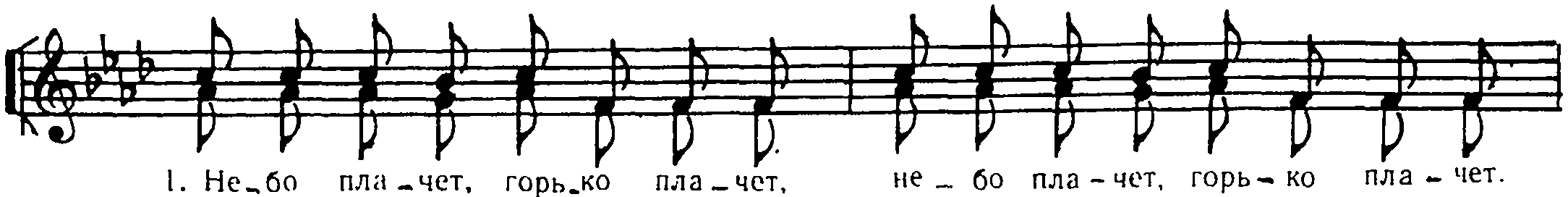 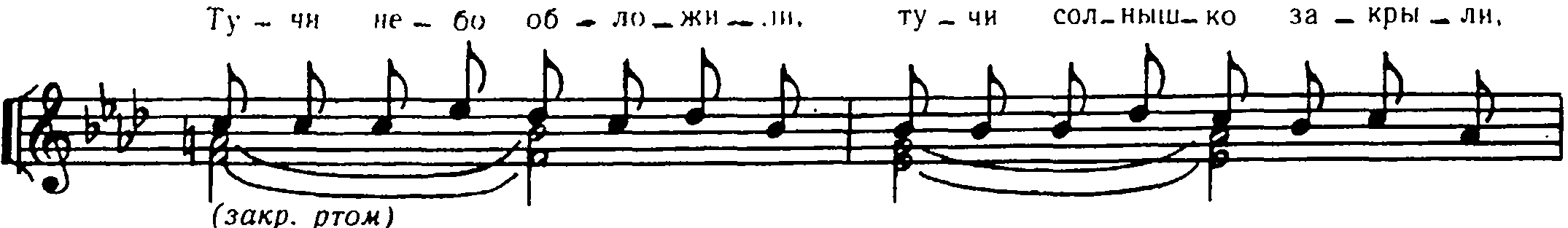 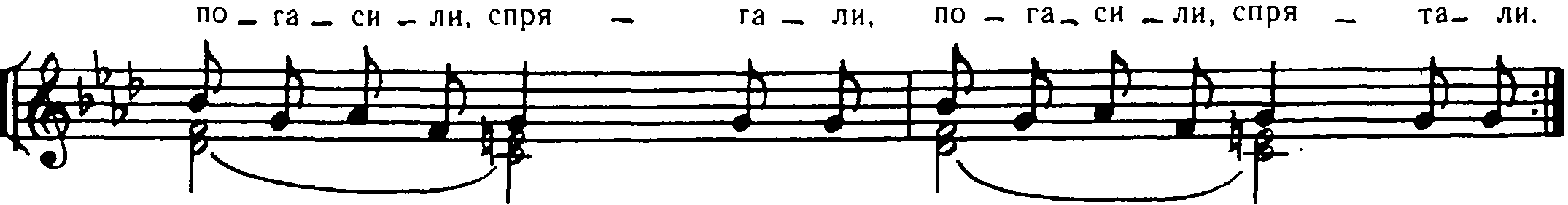 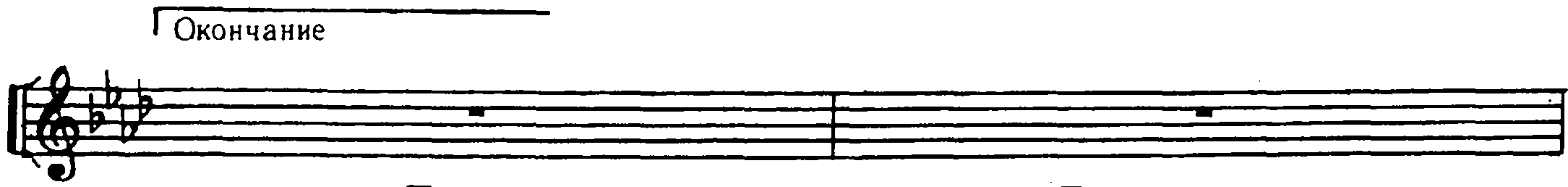 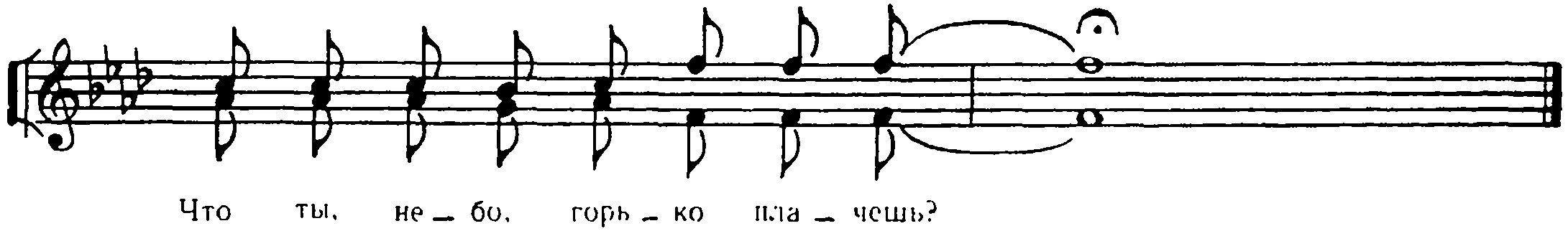 Что ты, небо, горько плачешь? 2 раза Тучи серые — не воры.Ты само забудешь скоро,Отчего печалилось. 2 разаПосмотри, уже играет 2 раза В каплях слез веселый лучик,И края огромной тучи Солнцем озаряются. 2 раза3. МАЛЬЧИК И СВЕРЧОКиз цикла «5 СКАЗОЧЕК»Слова Аспазии                                                                                                  музыка Р. ПаулсаРусский текст Н. Королевой       В темпе менуэта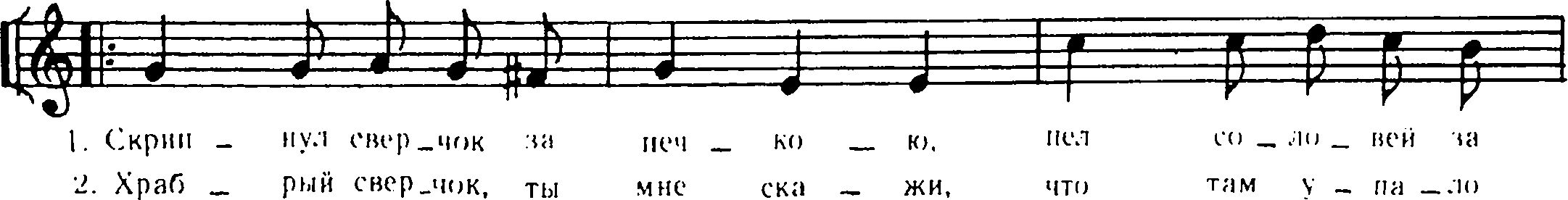 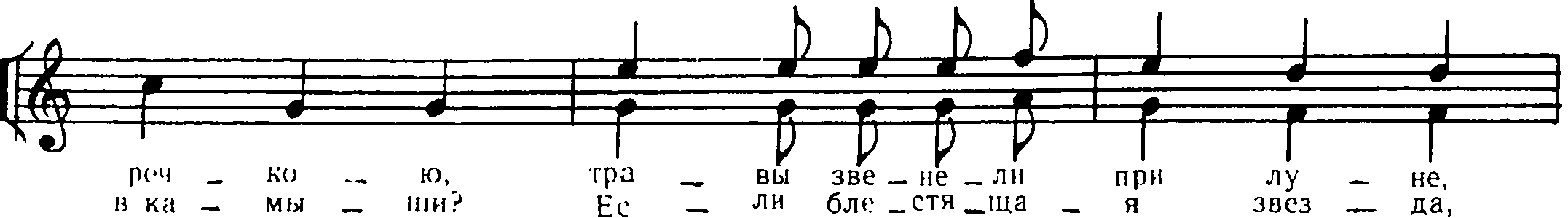 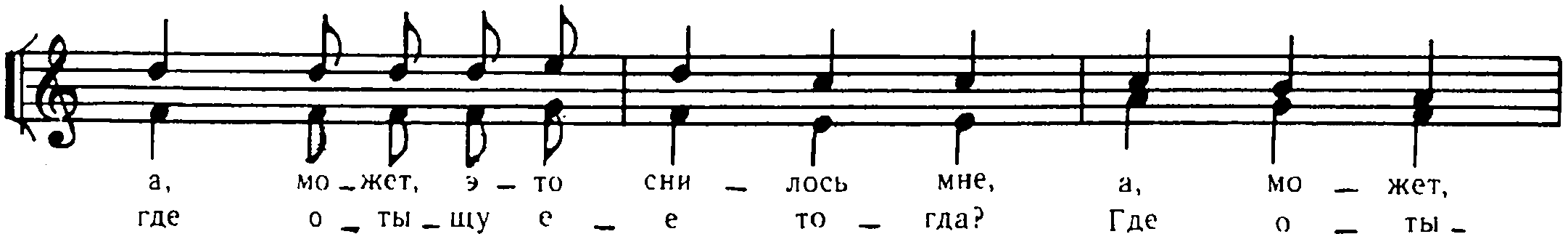 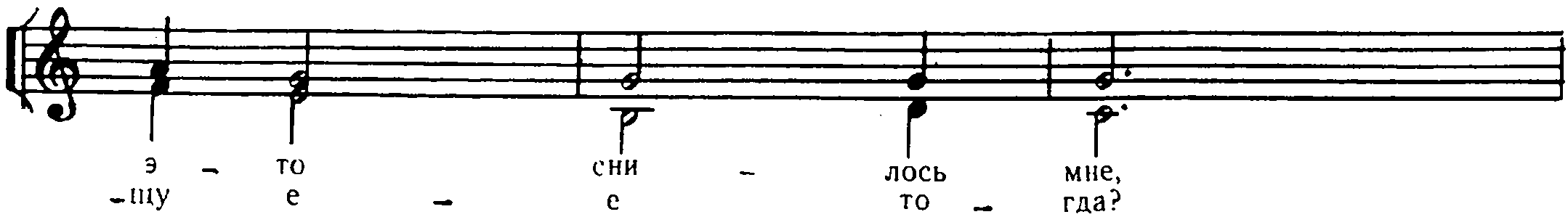 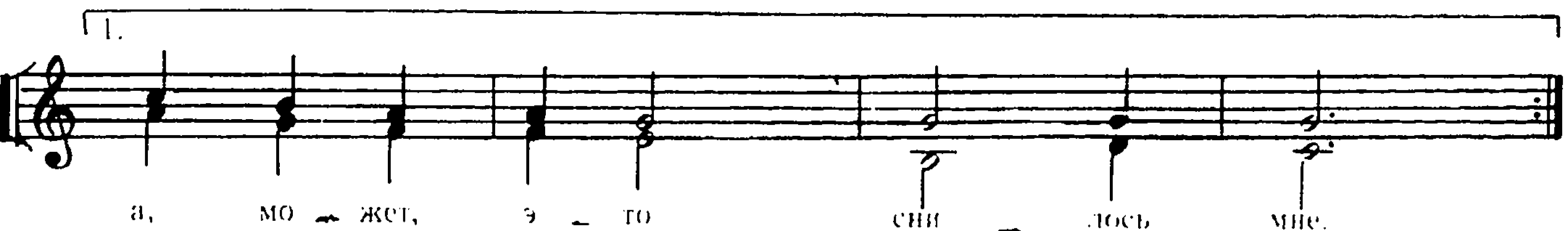 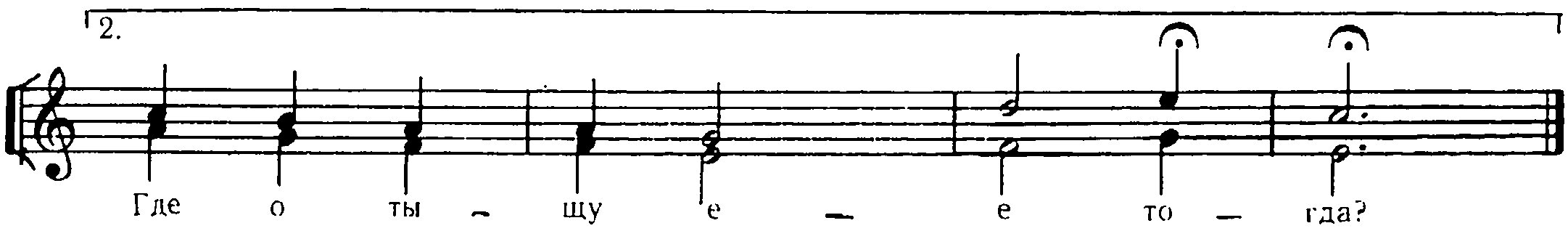 4. ЗВЕЗДОЧКАиз цикла «5 СКАЗОЧЕК»Слова Аспазии                                                                                                  музыка Р. ПаулсаРусский текст О. Улитиной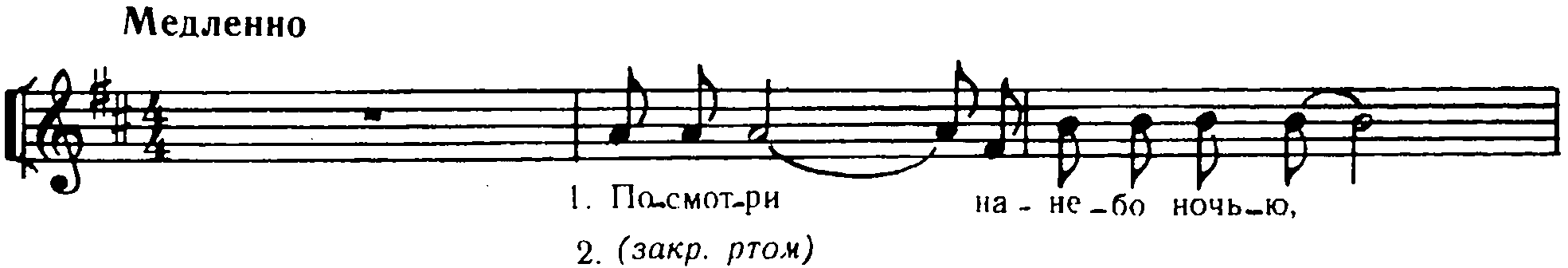 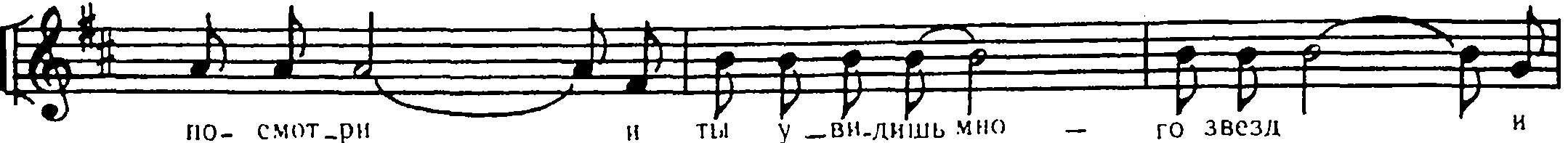 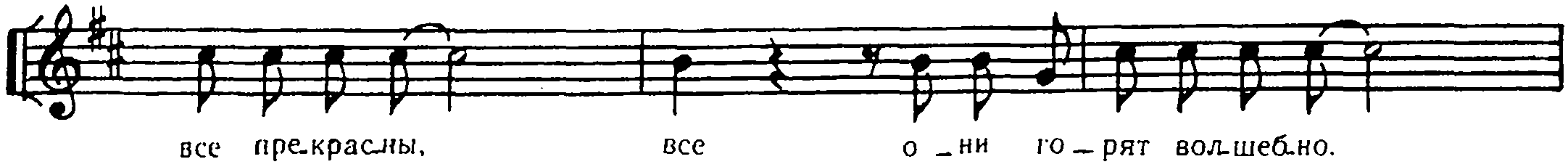 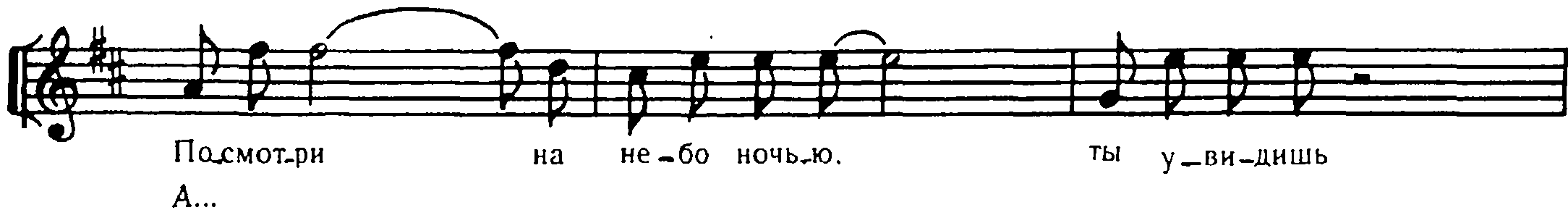 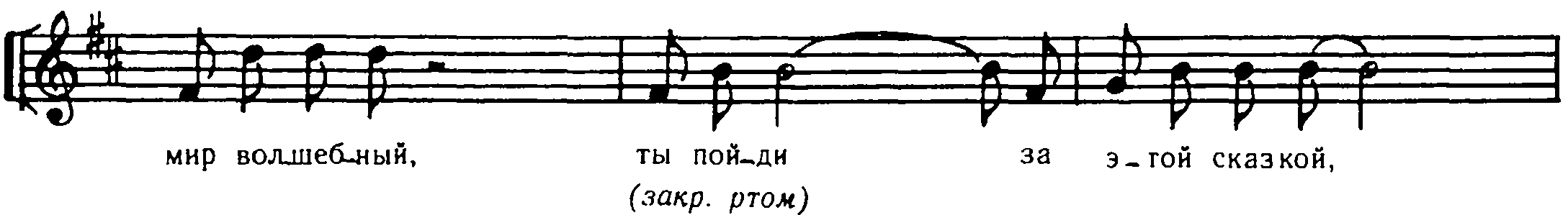 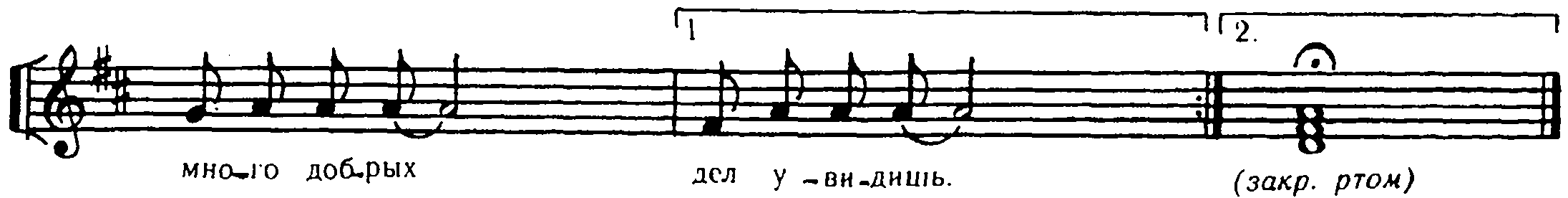 